OSNOVNA ŠKOLA  "VLADIMIR NAZOR"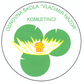 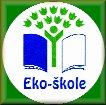  32 253  KOMLETINCI,  BRAĆE RADIĆ 17Tel. 032/391539;     Fax. 032/391720 E-mail: os-v.nazor@vk.htnet.hr 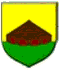 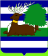 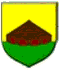 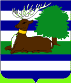 Županija Vukovarsko srijemskaGrad Otok	                Komletinci					 Dana: 13. travnja 2022.	                Komletinci	KLASA:007-04/22-02/10URBROJ:2196-50-22-05Komletinci, 13.4. 2022.SKRAĆENI ZAPISNIK šeste (6.)  sjednice školskog odboraodržane 13.04.2022. godine u zbornici Osnovne škole „Vladimir Nazor“ KomletinciSjednici su nazočni ravnateljica Katica Novoselac i članovi Školskog odbora Marija Čorić, Dragan Bojić, Alma Golubičić, Ana Zvonarević i Sanela Kojundžić.Dnevni red:Usvajanje zapisnika 5. sjedniceTraženje suglasnosti Školskog odbora za zasnivanje radnog odnosa za radno mjesto stručnog suradnika školskog knjižničara Traženje suglasnosti Školskog odbora za zasnivanje radnog odnosa za radno mjesto učitelja engleskog jezikaRaznoAd 1.) Jednoglasno je usvojen zapisnik 5. sjednice Školskog odboraAd.3.) Jednoglasno je dana suglasnost ravnateljici za predloženog kandidata za radno mjesto  stručne suradnice knjižničarke S.J. magistra kulturologije, smjer knjižničarstvoAd.4.) Jednoglasno je dana suglasnost ravnateljici za predloženog kandidata za radno mjesto  učiteljice engleskog jezika I.U. magistra edukacije engleskog jezika i književnosti i magistra edukacije hrvatskog jezika i književnostiZapisničarka:							Predsjednik Školskog odbora:  Alma Golubičić						Dragan Bojić, mag.edu. phil. et hist.